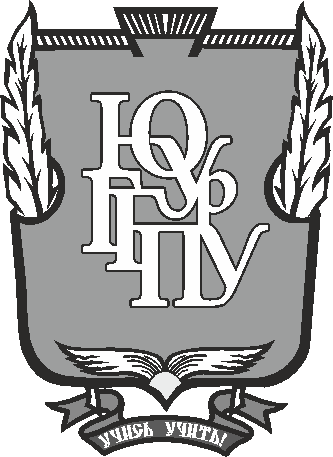 МИНИСТЕРСТВО НАУКИ И ВЫСШЕГО ОБРАЗОВАНИЯРОССИЙСКОЙ ФЕДЕРАЦИИФедеральное государственное бюджетное образовательное учреждениевысшего образования«ЮЖНО-УРАЛЬСКИЙ ГОСУДАРСТВЕННЫЙ ГУМАНИТАРНО-ПЕДАГОГИЧЕСКИЙ УНИВЕРСИТЕТ»(ФГБОУ ВО «ЮУрГГПУ»)Колледж ФГБОУ ВО «ЮУрГГПУ»Утверждено на заседанииУчебно-методического совета колледжа ЮУрГГПУпротокол № 4 от «04» февраля 2020 г.Директор колледжа _____________ М.Ю. БуслаеваПоложение об организации выполнения и защиты курсовой работыЧелябинск 2020Общие положенияНастоящее Положение о курсовой работе студентов (далее – Положение) устанавливает порядок подготовки, руководства и защиты курсовых работ по всем направлениям подготовки, а также общие требования к структуре, оформлению, организации контроля и оценки их выполнения.Настоящее положение разработано в соответствии с Федеральным законом от 29.12.2012 № 273-ФЗ «Об образовании в Российской Федерации», с приказом Министерства образования и науки РФ «Порядок организации и осуществления образовательной деятельности по образовательным программам СПО» от 14.06.2013 № 464, где выполнение курсового проекта (работы) рассматривается как вид учебной работы по дисциплине (дисциплинам) профессионального цикла и реализуется в пределах времени, отведенного на ее (их) изучение в соответствии с ФГОС СПО (Федерального государственного образовательного стандарта среднего профессионального образования) (Зарегистрировано в Минюсте России 24.11.2014 № 34864). Выполнение студентом курсовой работы (проекта) по дисциплине профессионального цикла проводится с целью:систематизации и закрепления полученных теоретических знаний и практических умений по дисциплинам профессионального цикла, углубления теоретических знаний в соответствии с заданной темой;формирования умений применять теоретические знания при решении поставленных профессиональных задач;формирования умений использовать справочную, нормативную и правовую документацию;развития творческой инициативы, самостоятельности, ответственности и организованности;подготовки к итоговой государственной аттестации.Согласно требованиям ФГОС СПО к планируемым результатам подготовки выпускников по специальности на весь период обучения может быть запланирована курсовая работа по дисциплинам профессионального цикла.Курсовая работа (проект) по дисциплине профессионального цикла выполняется в сроки, определенные учебным планом по специальности.Курсовая работа (проект) может стать составной частью (разделом, главой) выпускной квалификационной работы.Полные названия курсовых работ без кавычек, вид контроля (курсовая работа) вносятся в экзаменационные ведомости, в зачетные книжки студентов и по итогам защиты выставляется отметка.Студенты имеют право воспользоваться своими курсовыми работами при написании выпускных квалификационных работ. 2. Организация разработки тематики курсовых работТематика курсовых работ разрабатывается преподавателями Колледжа, рассматривается на заседании предметно-цикловой комиссии и утверждается заместителем директора по учебной работе.Темы курсовых работ должны соответствовать рекомендуемой примерной тематике курсовых работ в рабочих программах учебных дисциплин профессионального цикла. Тема курсовой работы (проекта) может быть предложена студентом при условии обоснования им ее целесообразности. Тематика курсовых работ должна соответствовать задачам изучения данной дисциплины и подготовки специалистов по данному профилю, предусмотренным ФГОС СПО; соответствовать современному уровню развития данной отрасли науки и опыту педагогической (производственной) деятельности.Для определения с тематикой и названием своей курсовой работы студент консультируется с руководителем, который обеспечивает разработку задания по выбранной студентом теме, методическое и научное руководство, групповые и индивидуальные консультации по составленному совместно со студентом графику.  Закрепление за студентами тем курсовых работ производится по их личным заявлениям на имя директора колледжа (Приложение 1).Заместитель директора по учебной работе готовит распоряжение о назначении руководителей курсовых работ и утверждении тем.В ходе написания курсовой работы студент отчитывается перед своим руководителем. 3. Требования к структуре курсовой работыПо содержанию курсовая работа может носить реферативный, практический, исследовательский или проектный характер.По структуре курсовая работа реферативного характера состоит из:титульного листа (заполняется по установленной форме);содержания;введения, в котором раскрывается актуальность и значение темы, формулируется цель работы, обосновывается выбор темы;основной части, в которой даны история вопроса, уровень разработанности проблемы в теории и практике; заключения, в котором содержатся выводы и рекомендации относительно возможностей использования материалов работы;списка использованных источников;приложения.По структуре курсовая работа практического характера состоит из:титульного листа (заполняется по установленной форме);содержания;введения, в котором раскрывается актуальность и значение темы, обосновывается выбор темы, формулируются цели и задачи работы;основной части, которая обычно состоит из двух глав: теоретической и практической, которая представлена опытом работы, разработанными методическими рекомендациями и т.п.;заключения, в котором содержатся выводы и рекомендации относительно возможностей практического применения материалов работы, предложения по решению соответствующей проблемы;списка использованных источников;приложения.По структуре курсовая работа исследовательского характера состоит из:титульного листа (заполняется по установленной форме);содержания;введения, в котором раскрываются актуальность и значение темы, определяются цели и задачи исследования;основной части, которая обычно состоит из двух глав:в первой главе рассматриваются теоретические основы разрабатываемой темы: история вопроса, уровень разработанности проблемы в теории и практике и т.д.;вторая глава представлена практической частью, в которой содержатся план проведения исследования, характеристики его методов, обработка и анализ результатов исследовательской работы;заключения, в котором содержатся выводы и рекомендации о возможности применения полученных результатов;списка использованных источников;приложения.Содержанием курсовой проектного характера является разработка изделия, проекта или продукта творческой деятельности.по структуре работа состоит из титульного листа, введения, пояснительной записки, практической части, списка использованных источников, приложения;в пояснительной записке дается теоретическое, а в необходимых случаях и расчетное обоснование создаваемых изделий или продуктов/проектов творческой деятельности;структура и содержание пояснительной записки определяются в зависимости от типа проекта и темы курсовой;объем пояснительной записки должен составлять от 10 до 15 страниц печатного текста;в практической части созданные изделия или продукты/проекты творческой деятельности представляются в виде готовых изделий, художественных произведений, картин, сценариев, чертежей, схем, графиков, диаграмм, серий наглядных пособий, компьютерных обучающих программ и презентаций и т. п. в соответствии с видами профессиональной деятельности и темой проекта;практическая часть может быть представлена в виде демонстрации моделей, исполнения художественных произведений (спектаклей, музыкальных произведений, танцев и т. д.) с обязательным сохранением видеоматериалов.4. Требования к оформлению курсовой работыТитульный лист содержит герб, наименование образовательной организации, тему, фамилию, имя, отчество автора, наименование и шифр специальности, фамилию, имя, отчество руководителя, год выполнения (Приложение 2).Во введении курсовой работы (объем – 2-3 страницы) раскрывается актуальность темы, проблема исследования, цель и задачи работы, объект, предмет исследования, методы исследования.В основной части работы дается обоснование проблемы исследования, включающее историю вопроса; излагается и анализируется опыт решения данной проблемы, представленный в литературе; описывается опыт практической работы по проблеме исследования. Основная часть может включать характеристику системы разработанных практических форм работы данному направлению. Здесь также может быть представлена небольшая опытно-экспериментальная работа автора.Ссылки на используемые источники приводятся в квадратных скобках,  проставляется номер в соответствии со списком литературы, например [7]. Ссылки на несколько источников из списка проставляются в квадратных скобках через запятую: [7, 13, 15]. В случае цитирования указываются не только номер источника из списка литературы, но и страницы, на которых изложен используемый материал, например [7, с. 39].Каждая глава курсовой работы заканчивается выводами.В заключении (объемом 1-3 страницы) делаются общие выводы по изученному вопросу в соответствии с поставленными задачами исследования, не повторяя дословно выводов по параграфам, главам; даются рекомендации относительно возможностей практического применения материалов работы.Список использованных источников содержит перечень источников и научных трудов, использованных при написании работы. Он должен содержать не менее 15 источников и оформляться в полном соответствии с библиографическими требованиями. В приложения рекомендуется включать связанные с выполнением письменной работой материалы, которые не могут быть внесены в основную часть:исследовательские материалы, бланки методик, опросники, тесты, анкеты;протоколы испытаний;инструкции, методики, разработанные в процессе выполнения, авторские разработки (конспекты, технологические карты, рекомендации, сценарии и т.п.). В общую нумерацию страниц приложения не входят. В содержании названия приложений не указываются. На все приложения должны быть даны ссылки в основной части работы.По объёму курсовая работа должна быть не менее 20 и не более 30 страниц печатного текста. Оформление текста.Работа должна быть набрана на компьютере в текстовом редакторе (например, MSWord) c соблюдением следующих требований:текст работы располагается на листе бумаги формата А4 (210х 297 мм) с полями: левое – , верхнее – , правое –15 мм, нижнее – .шрифта – Times New Roman, 14пт.;междустрочный интервал – 1,5;выравнивание – по ширине; отступ первой строки абзаца  – 1,25 см;нумерация страниц – сквозная, в центре нижней части листа;абзацы в тексте следует начинать с отступа, равного . фамилии, названия организаций, фирм, названия изделий и другие имена собственные должны приводиться на языке оригинала;при включении цитат обязательна ссылка на источник;сокращения в тексте не допускаются;заголовки располагают по центру строки без точки в конце и печатают прописными буквами без подчеркивания; каждый структурный элемент (введение, главы, заключение) следует начинать с новой страницы;названия параграфов должны полностью соответствовать их формулировке в содержании работы; заголовки параграфов, пунктов и подпунктов следует печатать с абзацного отступа с прописной буквы без точки в конце, не подчеркивая; если заголовок состоит из двух предложений, их разделяют точкой; переносы слов в заголовках не допускаются; расстояние между заголовком и текстом должно быть равно одной пустой строке; расстояние между заголовками главы и параграфа − 2 интервала (8 мм).Курсовая работа должна быть напечатана на стандартных листах белого цвета формата А4 с одной стороны листа и представлена в сброшюрованном виде.Оформление рисунка.Рисунки располагаются непосредственно после текста, в котором они упоминаются впервые, или на следующей странице. Рисунки нумеруются арабскими цифрами, нумерация сквозная. Точка в конце названия не ставится. Подпись должна выглядеть так: Рисунок 1 – Модель специалистаНа все рисунки в тексте должны быть даны ссылки. При ссылке необходимо писать слово «Рисунок» и его номер, например, «Схема представлена на рисунке 1» или «разработана модель (рисунок 1)».Оформление таблицВнесение данных в таблицу применяют в том случае, когда необходимо представить информацию для сравнения.В графах таблиц необходимо повторять одинаковые цифры, символы, формулы и обозначения,  не заменяя их кавычками или иными знаками.Пропуски в графах (за отсутствием данных) следует заполнять знаком «тире» или словами «нет данных».На все таблицы в тексте должны быть ссылки. Таблица должна располагаться непосредственно после текста, в котором она упоминается впервые, или на следующей странице. Все таблицы нумеруются (нумерация сквозная по всему документу). Слово «Таблица» пишется полностью. Название таблицы следует помещать над таблицей по центру. Точка в конце названия не ставится.Название таблицы должно выглядеть так:Таблица 1 – Анализ полученных данныхОформление нумерации страницСтраницы следует нумеровать арабскими цифрами. Номер страницы проставляется в центре нижней части листа без точки. Титульный лист и оглавление включают в общую нумерацию страниц, но номер страниц не проставляют.5. Организация выполнения курсовой работыОбщее руководство и контроль над выполнением курсовой работы осуществляет руководитель курсовой работы.На время выполнения курсовой работы составляется расписание консультаций, которое доводится до сведения студентов, выполняющих курсовую работу. Перед защитой курсовой работы по инициативе администрации колледжа проводится предварительная защита работ. Комиссия по предварительной защите формируется из числа преподавателей и руководства колледжа. Предварительная защита проводится не позднее, чем за 1,5 месяца до защиты. Результаты работы комиссии протоколируются. На предзащиту студент готовит краткое сообщение (5–7 мин.), в котором излагает мотивы выбора темы курсовой работы, ее актуальность, объект и предмет, цель и задачи, основные результаты исследования. При условии выполнения соответствующих требований, комиссия принимает решение о допуске студента к защите. Работы, не отвечающие установленным требованиям, возвращаются для доработки с учетом сделанных замечаний.По итогам предзащиты, в случае недопуска, устанавливается срок повторной предзащиты работы не позднее, чем за две недели до защиты.Основными функциями руководителя курсовой работы являются:помощь студентам в составлении графика работы над теоретической и практической частями курсовой работы (проекта);консультирование по вопросам содержания и последовательности выполнения курсовой работы:оказание помощи студенту в подборе необходимой литературы;контроль выполнения курсовой работы;подготовка студента к защите курсовой работы.Защита курсового проекта является обязательной и проводится по графику, утвержденному заместителем директора по учебной работе. Срок сдачи курсовой работы для ее окончательной проверки устанавливается распоряжением директора.6. Защита курсовой работыОбязательным итогом работы над курсовой работой является ее защита. Курсовая работа оценивается по 5-балльной шкале.Студент, выполнивший курсовую работу, сдает ее заместителю директора по учебной работе не позднее, чем за 2 дня до назначения даты защиты. На титульном листе работы должна быть сделана запись руководителя: «Курсовая работа допущена к защите». В случае не допуска курсовой работы к защите, руководитель курсовой работы проставляет в экзаменационную ведомость неудовлетворительную оценку.Для защиты курсовых работ распоряжением директора создается комиссия, состоящая из 3-х человек.Выступления студентов на студенческих научно – практических конференциях разного уровня может расцениваться как защита курсовой работы при выполнении требований к написанию и защите курсовых работ (с соответствующей оценкой).В случае получения неудовлетворительной оценкистуденту назначается время длядоработки  курсовой работы и определяется новый срок для ее выполнения и последующей защиты.Для ликвидации академической задолженности студент в сроки, установленные заместителем директора по учебной работе, обязан сдать работу руководителю и защитить ее перед комиссией.Защита курсовых работ оформляется специальным протоколом. Протокол защиты курсовой работы сдается в дирекцию колледжа.Контроль выполнения данного Положения возлагается на заместителя директора по учебной работе.7. Хранение курсовых работ (проектов)Выполненные студентами курсовые работы (проекты) хранятся три года в дирекции Колледжа.По истечении указанного срока все курсовые работы (проекты), не представляющие интереса, списываются по акту.Лучшие курсовые работы (проекты), представляющие учебно-методическую ценность, могут быть использованы в качестве учебных пособий для студентов..Приложение 1Директору КолледжаЮУрГГПУБуслаевой М.Ю.студента(ки) _______ группы_________________________ЗАЯВЛЕНИЕПрошу утвердить тему курсовой работы ____________________________________________________________________________________________________________________________________название темы курсовой работыи назначить __________________________________________________________________ФИО, должность научного руководителямоим научным руководителем.Дата: «___»_________ 20__ г.                                                       _____________Подпись студентаСОГЛАСОВАНОс руководителем курсовой работы____________  _______________  Подпись              ФИО руководителя (полностью)Приложение  2Образец титульного листа работы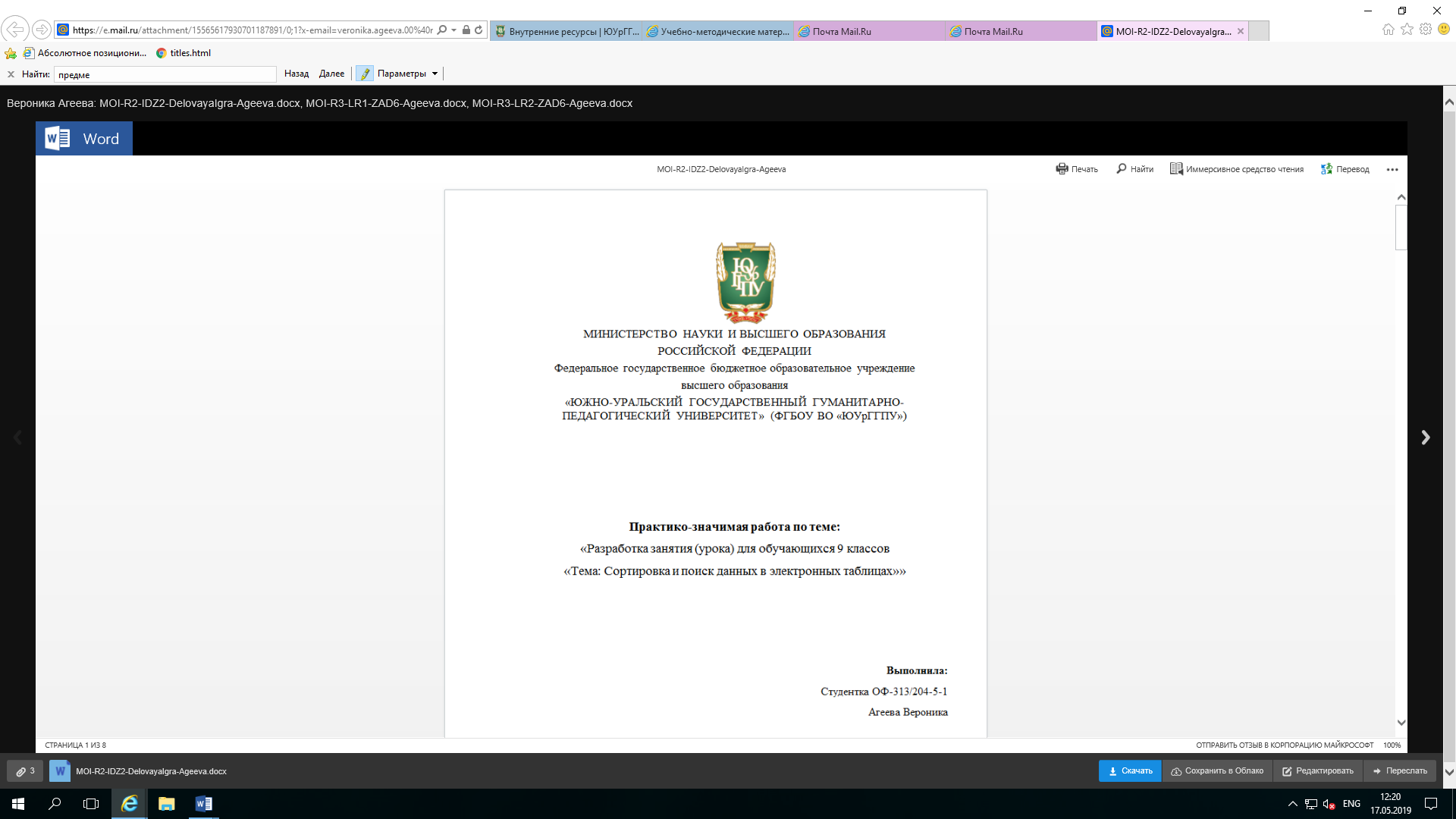 МИНИСТЕРСТВО НАУКИ И ВЫСШЕГО ОБРАЗОВАНИЯРОССИЙСКОЙ ФЕДЕРАЦИИФедеральное государственное бюджетное образовательное учреждениевысшего образования«ЮЖНО-УРАЛЬСКИЙ ГОСУДАРСТВЕННЫЙ
ГУМАНИТАРНО-ПЕДАГОГИЧЕСКИЙ УНИВЕРСИТЕТ»(ФГБОУ ВО «ЮУрГГПУ»)Колледж ФГБОУ ВО ЮУрГГПУРАЗВИТИЕ МЕЛКОЙ МОТОРИКИ ДЕТЕЙ МЛАДШЕГО ДОШКОЛЬНОГО ВОЗРАСТА СРЕДСТВАМИ ПАЛЬЧИКОВОЙ ГИМНАСТИКИКурсовая работаСпециальность 44.02.01 Дошкольное образованиеЧелябинск 2020Пример оформления содержания курсовой работыСодержаниеВведение………….…………………………………………………………...…3Глава I. Теоретические аспекты проблемы формирования у младших школьников представлений о профессиях……….……………………..…..51.1. …………………………...………………………………………….…....…  51.2 ……………………………..………….………………………..…….......….91.3……………………………………………………………………..….…..…12Выводы по главе I ………………………………………………………....….14Глава II. Экспериментальная работа по формированию у младших школьников представлений о профессиях…………………………….…..162.1…………………………………………………………………………….…..162.2 ………………………………………………………………………….…….182.3 ………………………………………………………………………………..20Выводы по главе II ……………………………………………………...…….22Заключение……………………………………………………………..………24Список использованных источников…………………….………...…..…..26ПриложениеПример оформления таблицыТаблица 1- Уровни развития творческих умений у детей экспериментальной группыПродолжение таблицы 1Пример оформления рисункаПример оформления диаграммРисунок 1. Развитие коммуникативных способностей младших школьниковПримеры библиографических записейПримеры оформления списка литературы Список использованной литературы должен быть выполнен в соответствии с ГОСТ Р 7.0.100-2018 «Библиографическая запись. Библиографическое описание». Сокращения в библиографическом описании выполняют по ГОСТ Р 7.0.12-2011 «Библиографическая запись. Сокращение слов и словосочетаний на русском языке» и ГОСТ 7.11-2004 «Библиографическая запись. Сокращение слов и словосочетаний на иностранных европейских языках». Ссылки в тексте работы (не путать со списком литературы!) выполняются по ГОСТ Р 7.0.5-2008 «Библиографическая ссылка». Используются названия «Библиографический список», «Список использованной литературы».Не сокращаются: заглавия во всех областях описания, наименования мест изданий (городов). Все данные в библиографическом описании могутбыть представлены в полной форме.Книги с одним автором: Рябков В. М. Историография функций культурно-досуговых учреждений (вторая половина XX – начало XXI вв.) : учеб. пособие / В. М. Рябков ; МГУКИ. – Москва : Изд-во МГУКИ, 2010. – 212 с. – ISBN 987-5-9772-0162-9. Без издательства: Симоненко В. Е. Схемы разводки в русских народных хорах и хороводах : графическое пособие / В. Е. Симоненко. – Санкт-Петербург : [б. и.], 1998. – 11 с. : ил. Книги с двумя/ тремя авторами: Бунатян Г. Г. Прогулки по рекам и каналам Санкт-Петербурга : путеводитель / Г. Г. Бунатян, М. Г. Чарная. – Санкт-Петербург : Паритет, 2007. – 254 с. – ISBN 978-5-93437-164-8. Kay S. Inside Out : Students book : Upper intermediate / S. Kay, V. Jones. – Oxford : Macmillan Heinemann, 2001. – 160 p. – ISBN 0-333-75760-2. Книги с пятью и более авторами: Описываются под заглавием. Допускается сокращать – перечислить первых 3-х с обозначением [и др]. Можно, если это необходимо, привести всех авторов. Физическая культура и здоровый образ жизни : учеб. пособие / В. С. Кунарев, И. И. Башмашникова, В. Н. Бледнова [и др] ; Учеб.-метод. об-ние по направлениям пед. образования, Рос. гос. пед. ун-т им. А. И. Герцена. – Санкт-Петербург : Изд-во Рос. гос. пед. ун-та им. А. И. Герцена, 2009. – 138 с. – ISBN 978-5-8064-1465-7. Тома многотомного издания: Пастернак Б. Л. Полное собрание сочинений с приложениями. В 11 т. Т. 7. Письма, 1905– 1926 / Б. Л. Пастернак. – Москва : Слово / Slovo, 2005. – 823 с. – ISBN 5-85050-687-X. Ответственных лиц, не авторов, разрешено сокращать до первого [и др]): Хрестоматия по культурологии. Т. 1. Самосознание мировой культуры / ред. И. Ф. Кефели [и др.]. – Санкт-Петербург :Петрополис : Изд-во Санкт-Петербург. ун-та МВД России, 1999. – 312 с. – ISBN 5-86708-138-9. Диссертации и авторефераты: Прозоров И. Е. Отечественная научно–вспомогательная литературная библиография (1917–1929 гг.): тенденции развития и организационные формы :дис. ... канд. пед. наук : 05.25.03 / Прозоров Иван Евгеньевич ; науч. рук. О. Н. Ильина ;СПбГУКИ. – Санкт- Петербург, 2010. – 361 с. Елинер И. Г. Развитие мультимедийной культуры в информационном обществе :автореф. дис. ... д–ракультурологии : 24.00.01 / Елинер Илья Григорьевич ; СПбГУКИ. – Санкт- Петербург, 2010. – 34 с. Словари и энциклопедии: Новейший культурологический словарь : термины, биогр. справки, иллюстрации / сост. В. Д. Лихвар, Е. А. Подольская, Д. Е. Погорелый. – Ростов-на-Дону : Феникс, 2010. – 411 с. : ил. – ISBN 978-5-222-16480-8. Новая Российская энциклопедия. В 12 т. Т. 8 (2). Когезия – Костариканцы / ред. А. Д. Некипелов. – Москва : Энциклопедия, 2011. – 480 с. : ил. – ISBN 978-5-94802-041-9. Законодательные материалы: Российская Федерация. Законы. Об общих принципах организации местного самоуправления в Российской Федерации : Федеральный закон № 131-ФЗ : [принят Государственной Думой 16 сент. 2003 г. : одобрен Советом Федерации 24 сент. 2003 г.]. – Москва : Проспект ; Санкт-Петербург : Кодекс, 2017. – 158 с. Статьи из книг: Фокеев В. А. Талант исследователя плюс оптимизм / В. А. Фокеев // «Лица необщим выраженьем...» / Г. В. Михеева. – Санкт-Петербург, 2010. – С. 352–354. Сукиасян Э. Р. От документа – к ресурсу / Э. Р. Сукиасян // Современное библиотечно-информационное образование / СПбГУКИ, Библ.-информ. фак. – Санкт-Петербург, 2008. – Вып. 9. – С. 9–11. Гиляревский Р. С. О тенденциях развития электронных изданий / Р. С. Гиляревский // Книга. Исследования и материалы. – Москва : Наука, 2007. – Сб. 87, ч. 2. – С. 17–29. Статьи из журналов: Сысоева Е. А. Роль библиотечного фонда в формировании правовой, технологической и графической культуры школьников и студентов / Е. А. Сысоева, М. В. Непобедный // Библиотековедение. – 2010. – № 2. – С. 28–33. Модель активной электронной библиотеки университета на основе сервиса опережения запроса / Р. А. Барышев, О. И. Бабина, М. М. Манушкина, И. А. Цветочкина // Научные и технические библиотеки. – 2019. – № 5. – С. 49–66. Статья из газеты: Хохрякова С. Просто жить: итоги кинофестиваля «Сталкер» / С. Хохрякова // Культура. – 2010. – 23 дек. – С. 8.Электронные ресурсы: Сайты в сети интернет Российская государственная библиотека : официальный сайт. – Москва, 1999 – . – URL: http://www.rsl.ru (дата обращения 26.06.2019).Статьи с сайтов Порядок присвоения номера ISBN // Российская книжная палата : [сайт]. – 2018. – URL: http://bookchamber.ru/isbn.html (дата обращения: 22.05.2018). Янина О. Н. Особенности функционирования и развития рынка акций в России и за рубежом / О. Н. Янина, А. А. Федосеева // Социальные науки: social-economicsciences. – 2018. – № 1. – URL: http://academymanag.ru/journal/Yanina_Fedoseeva_2.pdf (дата обращения: 04.06.2018). Книги из ЭБС Непейвода С. И. Грим : учебное пособие / С. И. Непейвода. – 3-е, стер. – Санкт-Петербург : Лань : Планета музыки, 2019. – URL: https://e.lanbook.com/book/112770 (дата обращения 24.05.2019). – Режим доступа: по подписке СПбГИК. Информационные технологии / Е. З. Власова, Д. А. Гвасалия, С. В. Гончарова, Н. А. Карпова ; Рос. гос. пед. ун-т им. А. И. Герцена. – Санкт-Петербург : РГПУ им. А. И. Герцена, 2011. – URL: http://biblioclub.ru/index.php?page=book&id=428377 (дата обращения 23.03.2019). – Режим доступа: по подписке СПбГИК. Электронные ресурсы в локальной сети Бородина В. А. Читателеведение в системе коммуникационной деятельности библиотек : учеб. пособие / В. А. Бородина, Ю. Ф. Андреева. – Санкт-Петербург :СПбГИК, 2018. – Режим доступа: локальная сеть СПбГИК. В ГОСТ Р 7.0.100-2018 отменен элемент «Общее обозначение материала» ([Текст], [Электронный ресурс] и т.п.) Для аналогичных сведений в ГОСТе введена новая 9-я область описания «Область вида содержания и средства доступа». Для обозначения каждого элемента области используют специальные термины. Например, ноты в этой области обозначены: Музыка (знаковая) : непосредственная. Если вы хотите применять эту область советуем вам обратиться к ее описанию (раздел 5.10) и примерам в ГОСТе. Применение этой области в списках литературы не является обязательным.Дата сдачи: ________Дата защиты: ______Оценка____________Подпись руководителя__________________Выполнил(а):студентка группы ОФ-218-195-3-1Голубева Виктория ВикторовнаНаучный руководитель: преподаватель колледжаПетрова Марина АлексеевнаЭкспериментКонстатирующийэкспериментКонстатирующийэкспериментКонстатирующийэкспериментКонтрольныйэкспериментКонтрольныйэкспериментКонтрольныйэксперимент       уровеньимяНиже среднегоСредний Выше среднегоНиже среднегоСреднийВыше среднего1234567Андрей  К.++Витя С.++Даша А.++Денис Б.++Денис К.++Алеша С.++Лиза Т.++Соня О.++Маша З.++Настя Ш.++1234567Ксюша К.++Егор Н.++Настя Т.++Всего:9320410